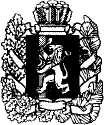 АДМИНИСТРАЦИЯ МАНСКОГО РАЙОНА КРАСНОЯРСКОГО КРАЯПОСТАНОВЛЕНИЕО признании утратившим силу постановления администрации района от 08.07.2008 № 329 «Об утверждении положения о проведении аттестации муниципальных служащих в администрации района»Руководствуясь п.1 ст.33 Устава района администрация района ПОСТАНОВЛЯЕТ:1. Признать утратившим силу постановление администрации района от 08.07.2008 № 329 «Об утверждении положения о проведении аттестации муниципальных служащих в администрации района».2. Постановление вступает в силу после официального опубликования.И.о. руководителя администрации 					   Ш.М. Арсамаков06.10.2014с. Шалинское№1085